  Бриф на создание гимна компании 
Пожалуйста, внимательно заполните все необходимые поля. Спасибо!После заполнения формы отправьте ее на адрес: info@famlstudio.ru, приложив к брифу все необходимые материалы и примеры в электронном виде.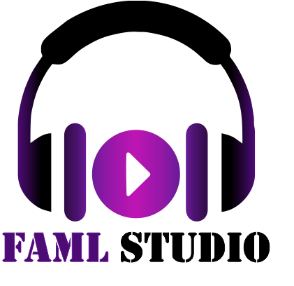 Тел. 8 (987) 213-39-11Сайт: famlstudio.ruE-mail: info@famlstudio.ruI. О задачеI. О задачеI. О задаче1Заказчик (имя, контактные данные)2О компанииРасскажите о своей компании все, что считаете обязательно знать авторам гимна.3Планируемое использование гимнаКорпоративные мероприятия, концертные площадки, радио и телевидение, режим ожидания телефонных звонков, торговые площади, выставки, другое.4Основная целевая аудиторияДля кого, в основном, предназначен гимн.5ИсполнениеКто предположительно будет исполнять гимн, например:- сотрудники компании под музыку на мероприятиях- сотрудники компании под фонограмму плюс- профессиональные исполнители на мероприятиях- наши профессиональные вокалисты Faml Studio6Пожелания по вокалуКакие голоса должны исполнять гимн: мужской, женский, женский и мужской вместе, бэк-вокалы, хоровое исполнение, много исполнителей, исполняющих каждый свой отрезок и т.п.7Другие пожеланияНапример, записать в студии голоса своих сотрудников, съемка видео процесса записи и т.п.Опишите все пожелания подробно.II. О словахII. О словахII. О словах8Пожелания по тексту гимна1. Обязательные и желаемые слова, выражения, которые должны быть отражены в гимне2. Настроение и стиль подачи3. Нужно ли отразить в тексте какие-либо исторические детали или традиции компании.9Другие пожелания и примерыОпишите все, что считаете важным.Приложите примеры гимнов (указав ссылку на источник), с описанием, что в них нравится или наоборот, не нравится.III. О музыке III. О музыке III. О музыке 10Написание музыкиТребуется написать оригинальную музыкальную композицию или подобрать подходящую музыку из библиотеки?11Стиль музыкиЖелаемый стиль музыки или смешение нескольких музыкальных стилей (например: поп, поп-рок, электронная музыка, танцевальные жанры и т.д.)12Структура произведенияНапример: куплет- припев. 
Количество куплетов и т.п13Состав инструментовПредпочтения по музыкальным инструментам, которые Вы хотели бы или не хотели слышать в произведении.14Желаемые спец. эффектыНапример, синтозвуки, сэмплы, радостные возгласы людей и т.д.15Темп и характер музыки16ХронометражДлительность гимна в минутах.17ПримерыПриложите гимны или любые другие музыкальные композиции, песни, которые можно взять за ориентир по стилю музыки, составу инструментов и исполнению?Напишите названия этих композиций (указав ссылку на источник) и опишите, что в них нравится или не нравитсяIV. ДополнительноIV. ДополнительноIV. Дополнительно18Желаемые срокиКакие сроки отводятся на разработку гимна? Есть ли точная дата, к которой нужен готовый гимн?19КомментарииЛюбые комментарии и пожелания, которые Вы сочтете нужным нам сообщить, от оплаты обязательно с НДС, до того, кто будет согласовывать гимн и какие у него предпочтения.